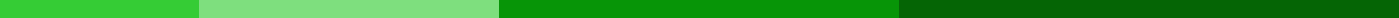 Apology Letters For Mistake to a FriendDear [Friend's Name],I hope you’re doing well. I wanted to write to you because I’ve been feeling quite uneasy about something that happened recently. I realized that I [mention the mistake briefly, e.g., "forgot to return your book as promised"] and I understand that it might have caused you some inconvenience.I sincerely apologize for my oversight. It was not my intention to be careless with something that belongs to you. I value the trust and respect we have for each other, and I feel terrible for letting you down in this instance.Please let me know how I can make this right. I assure you I will be more mindful in the future to avoid such mistakes. I hope we can move past this, as I truly treasure our friendship and all the wonderful moments we share.Looking forward to hearing from you and hoping to make amends.Warm regards,[Your Name]